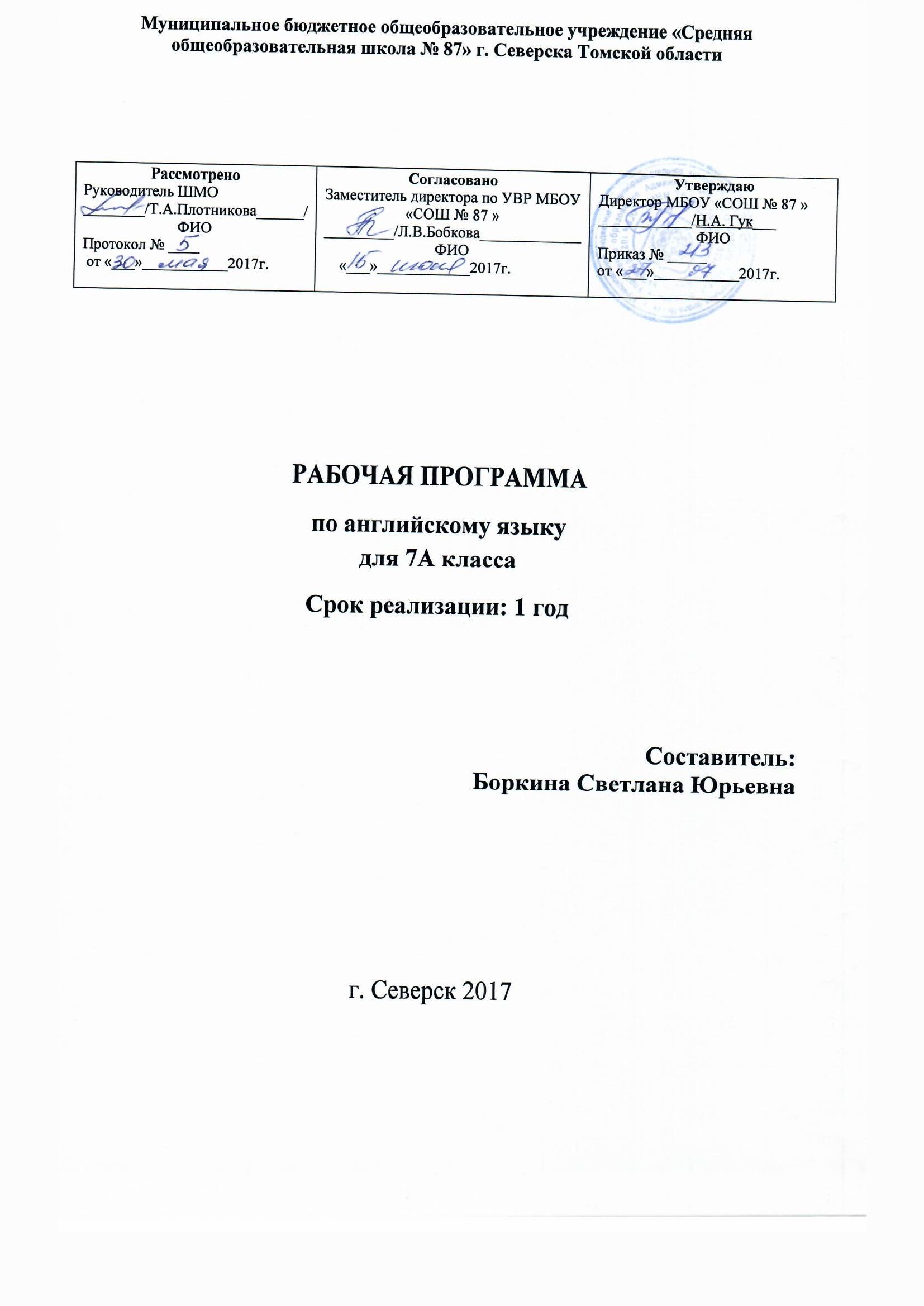 РАБОЧАЯ ПРОГРАММА ДЛЯ 7 КЛАССА ПО ФГОС УМК «SPOTLIGHT» В.ЭВАНС, Д.ДУЛИ
ПОЯСНИТЕЛЬНАЯ ЗАПИСКАДанная программа предназначена для обучения учащихся VII класса на основе учебно-методических комплектов «Английский в фокусе». Программа отвечает требованиям Государственного стандарта общего образования  и нового федерального базисного учебного плана и направлена на достижение планируемых результатов Федерального Государственного Образовательного Стандарта у обучающихся 7 класса общеобразовательных учреждений.Рабочая  программа по английскому и языку составлена в соответствии с требованиями:-Федерального компонента государственного стандарта основного общего образования второго поколения / Английский язык. Содержание образования. –  «Просвещение», 2012. / (http://standart.edu.ru)-Федерального базисного учебного плана («Федеральный базисный учебный план.2017-2018 уч.г.) -Примерной программы основного общего образования по английскому языку для образовательных учреждений Российской Федерации, реализующих программы общего образования»/ Английский язык. (Примерные программы основного общего образования. Иностранный язык. – М.: Просвещение, 2012. – (Серия «Стандарты второго поколения») и основной образовательной программы образовательного учреждения МБОУ «СОШ № 87»Программа  базируется на авторской программе В.Г. Апалькова, Ю.Е. Ваулиной,  О.Е Подоляко по английскому языку для 5-9 кл. общеобразовательных учреждений. - Москва: Просвещение, 2012 гНа изучение английского языка в 7 классе отводится 105 часов в год, из расчёта трёх учебных часов в неделю.ЦЕЛЬ КУРСАСистематизация ранее изученного материала; овладение новыми языковыми средствами в соответствии с отобранными темами;совершенствование коммуникативных умений в четырех основных видах речевой деятельности (говорении,аудировании, чтении, письме).ЗАДАЧИ1. Изучить новую лексику по темам: семья, внешность, досуг и увлечения, родная страна и страна изучаемого языка, здоровье и гигиена.2.Изучить грамматическое время Past Continuous, Present Perfect, Present Perfect Continuous, модальные глаголы.3.Совершенствовать навыки составления письменного и устного сообщения по темам.4.Совершенствовать технику чтения учащихся.ЛИЧНОСТНЫЕ, МЕТАПРЕДМЕТНЫЕ И ПРЕДМЕТНЫЕ РЕЗУЛЬТАТЫПланируемые результаты освоения программы по английскому языкуЛичностныеформирование осознанного, уважительного и доброжелательного отношения к другому человеку, его мнению, мировоззрению, культуре, языку, вере; к истории, культуре; готовности и способности вести диалог с другими людьми и достигать в нём взаимопонимания;освоение социальных норм, правил поведения, ролей и форм социальной жизни в группах и сообществах.Метапредметныеумение самостоятельно определять цели своего обучения;умение самостоятельно планировать альтернативные пути  достижения целей,  осознанно выбирать  наиболее эффективные способы решения учебных и познавательных задач;умение организовывать  учебное сотрудничество, работатьиндивидуально и в группе: находить общее решение;формирование и развитие компетентности в области использования информационно-коммуникационных технологий (далее ИКТ-компетенции);развитие исследовательских учебных действий, включая навыки работы с информацией: поиск и выделение нужной информации, обобщение и фиксация информации;осуществление регулятивных действий самонаблюдения, самоконтроля, самооценки в процессе коммуникативной деятельности на иностранном языке.ПредметныеУченик научится: ГоворениеУметь вести:1.Диалогическая речь:Уметь вести:диалоги этикетного характера, диалог-расспрос, диалог-побуждение к действию, диалог – обмен мнениями, комбинированные диалоги. Объём диалога –  3 реплики со стороны каждого учащегося. 2.Монологическая речьУметь пользоваться:основными коммуникативными типами речи: описанием, сообщением, рассказом (включающим эмоционально-оценочные суждения), рассуждением (характеристикой) с высказыванием своего мнения и краткой аргументацией с опорой и без опоры на прочитанный или услышанный текст либо заданную коммуникативную ситуацию. Объем монологического высказывания – 8-10 фраз.АудированиеДальнейшее развитие и совершенствование восприятия и понимания на слух аутентичных аудио- и видеотекстов с разной глубиной проникновения в их содержание (с пониманием основного содержания, с выборочным и полным пониманием воспринимаемого на слух текста) в зависимости от коммуникативной задачи и функционального типа текста.Жанры текстов: прагматические, публицистические.Типы текстов: объявление, реклама, сообщение, рассказ, диалог-интервью, стихотворение и др.Содержание текстов должно соответствовать возрастным особенностям и интересам учащихся и иметь образовательную и воспитательную ценность.Аудирование с полным пониманием содержания осуществляется на несложных текстах, построенных на полностью знакомом учащимся языковом материале. Время звучания текстов для аудирования – до 1 мин.Аудирование с пониманием основного содержания текста осуществляется на аутентичном материале, содержащем наряду с изученными и некоторое количество незнакомых языковых явлений. Время звучания текстов для аудирования – до 2 мин.Аудирование с выборочным пониманием нужной или интересующей информации предполагает умение выделить значимую информацию в одном или нескольких аутентичных коротких текстах прагматического характера, опуская избыточную информацию. Время звучания текстов для аудирования – до 1,5 мин.ЧтениеУметь: читать и понимать аутентичные тексты с различной глубиной и точностью проникновения в их содержание (в зависимости от вида чтения): с пониманием основного содержания (ознакомительное чтение); с полным пониманием содержания (изучающее чтение); с выборочным пониманием нужной или интересующей информации (просмотровое/поисковое чтение).Письменная речьУметь:– писать короткие поздравления с днем рождения и другими праздниками, выражать пожелания (объёмом 30–40 слов, включая адрес);– заполнять формуляры, бланки (указывать имя, фамилию, пол, гражданство, адрес);– писать личное письмо с опорой и без опоры на образец (расспрашивать адресата о его жизни, делах, сообщать то же самое о себе, выражать благодарность, давать совет, просить о чём-либо). Объём личного письма – около 100–110 слов, включая адрес;– составлять план, тезисы устного или письменного сообщения, кратко излагать результаты проектной деятельности.Языковые средства и навыки пользования имиОрфографияЗнание правил чтения и орфографии и навыки их применения на основе изучаемого лексико-грамматического материала.Фонетическая сторона речиНавыки адекватного произношения и различения на слух всех звуков изучаемого иностранного языка в потоке речи, соблюдение ударения и интонации в словах и фразах, ритмико-интонационные навыки произношения различных типов предложений.Лексическая сторона речиОвладение лексическими единицами, обслуживающими новые темы, проблемы и ситуации общения в пределах тематики основной школы, в объёме 1200 единиц (включая 500, усвоенных в начальной школе).Ученик получит возможность научиться:Коммуникативные уменияГоворение. Диалогическая речь• научиться брать и давать интервьюГоворение. Монологическая речь• делать сообщение на заданную тему на основе прочитанного;• комментировать факты из прочитанного/прослушанного текста, аргументировать своё отношение к прочитанному/прослушанному.Аудирование• выделять основную мысль в воспринимаемом на слух тексте;• отделять в тексте, воспринимаемом на слух, главные факты от второстепенных.Чтение• читать и полностью понимать несложные аутентичные тексты, построенные в основном на изученном языковом материале;• догадываться о значении незнакомых слов по сходству с русским/родным языком, по словообразовательным элементам, по контексту;• игнорировать в процессе чтения незнакомые слова, не мешающие понимать основное содержание текста .Письменная речь• делать краткие выписки из текста с целью их использования в собственных устных высказываниях;• писать небольшие письменные высказывания с опорой на образец.Языковая компетентность (владение языковыми средствами)Фонетическая сторона речи• выражать модальные значения, чувства и эмоции с помощью интонации.Орфография• сравнивать и анализировать буквосочетания английского языка и их транскрипцию.Лексическая сторона речи• употреблять в речи в нескольких значениях многозначные слова, изученные в пределах тематики основной школы;• распознавать принадлежность слов к частям речи по определённым признакам (артиклям, аффиксам и др.);• использовать языковую догадку в процессе чтения и аудирования (догадываться о значении незнакомых слов по контексту и по словообразовательным элементам).Грамматическая сторона речи• распознавать и употреблять в речи придаточные предложения.ПРЕДМЕТНОЕ СОДЕРЖАНИЕ РЕЧИ Модуль 1. Образ жизни. – 11 ч.Жизнь в городе и загородом. Правила личной безопасности. Любимое место для проведения досуга. Достопримечательности Британии и России. Образ жизни подростков. Покупка билета в метро. Родной город. Простое настоящее время. Настоящее продолженное время. Словообразование наречий от прилагательных. Глаголы should/ shouldn’t.Формы учебных занятий: ролевые игры, словарный диктант, самостоятельная работа, контрольная работа, практические упражнения под руководством учителя по закреплению определенных навыков,занятия-практикумы,  презентации творческих работ.Виды учебной  деятельности: индивидуальная, парная, групповая, фронтальная.Модуль2. Время рассказов. – 11 ч.Писатели приключенческого жанра. Литературные герои. Русская сказка на английском языке. Рассказ о событиях в прошлом. Простое прошедшее время:usedto.Союзы в придаточных времени.Формы учебных занятий: ролевые игры, словарный диктант, самостоятельная работа, контрольная работа, практические упражнения под руководством учителя по закреплению определенных навыков,  презентации творческих работ.Виды учебной  деятельности: индивидуальная, парная, групповая, фронтальнаяМодуль3.Внешность и характер.  -11 ч.Хобби.Описание Виды учебной  деятельности: индивидуальная, парная, групповая, фронтальная внешности и характера.Описание любимого литературного героя. Рассказ об удивительном человеке. E-mail английскому другу о туристских достопримечательностях.Дети во времена королевы Виктории.Детский труд в России в  19 в.Относительные местоимения и наречия.Причастия настоящего и прошедшего времени. Порядок имен прилагательных в функции определения.Формы учебных занятий: ролевые игры, словарный диктант, самостоятельная работа, контрольная работа, практические упражнения под руководством учителя по закреплению определенных навыков, беседа, описание, защита проектов.Виды учебной  деятельности: индивидуальная, парная, групповая, фронтальная.Модуль 4. Об этом говорят и пишут. -10 ч.Заметки в газету. Новости в газете.Журналы для подростков в Великобритании.Любимые журналы для подростков.Школьный журнал. Образование прилагательных от глаголов. Настоящее продолженное время. Простое прошедшее время. Прошедшее длительное время.Формы учебных занятий: ролевые игры, словарный диктант, самостоятельная работа, тест, практические упражнения под руководством учителя по закреплению определенных навыков, беседа, описание, защита проектов.Виды учебной  деятельности: индивидуальная, парная, групповая, фронтальная.Модуль 5.Что нас ждет в будущем. – 11 ч.Прогнозы на будущее.Будущее Земли. Электронная игрушка. Реклама электронного прибора.Компьютеры: за и против.Дистанционное обучение: за и против.Поколение высоких технологий. Музей космоса.Проект города будущего. Простое будущее время. Формы для выражения будущего времени. Образование прилагательных от существительных.Формы учебных занятий: словарный диктант, самостоятельная работа, контрольная работа, практические упражнения под руководством учителя по закреплению определенных навыков, урок КВН, презентации творческих работ.Виды учебной  деятельности: индивидуальная, парная, групповая, фронтальная.Модуль 6.Развлечения. – 10 ч.Тематические парки. Лагеря отдыха для подростков. Подготовка к отдыху в летнем лагере.Открытка другу с отдыха.Бронирование места в летнем лагере.Правила поведения в бассейне.Прилагательные с отрицательным значением. Настоящее совершенное время.Формы учебных занятий: ролевые игры, словарный диктант, самостоятельная работа, тест, контрольная работа, практические упражнения под руководством учителя по закреплению определенных навыков, беседа,  учебная дискуссия, учебная экскурсия,  защита проектов.Виды учебной  деятельности: индивидуальная, парная, групповая, фронтальная.Модуль7.В центре внимания. – 10 ч.Описание человека: внешность, характер. Знаменитые соотечественники. Музыкальные стили и направления. Музыкальные вкусы. Национальный вид спорта в Англии. Самый популярный вид спорта в России. ТВ в России. Приобретение билетов в кино.Степени сравнения прилагательных и наречий. Настоящее совершенное время. Простое прошедшее время. Образование прилагательных от существительных.Формы учебных занятий: ролевые игры, словарный диктант, самостоятельная работа, тест, контрольная работа, практические упражнения под руководством учителя по закреплению определенных навыков, беседа,  учебная дискуссия,описание,  защита проектов.Виды учебной  деятельности: индивидуальная, парная, групповая, фронтальная.Модуль8.Проблемы экологии. – 10 ч.Проблемы кислотных дождей. Экологические группы для помощи природе. Дикие животные дома: за и против. Мир природы в Шотландии. Природные заповедники России.В экологическом лагере.Денежные пожертвования. Пищевая цепь.Длительное совершенное время. Разделительные вопросы. Образование глаголов от прилагательных.Формы учебных занятий: ролевые игры, словарный диктант, самостоятельная работа, тестирование, практические упражнения под руководством учителя по закреплению определенных навыков, беседа, составление плана, обсуждение, описание, защита проектов.Виды учебной  деятельности: индивидуальная, парная, групповая, фронтальная.Модуль9.Время покупок. – 10 ч. Магазины, покупки, знаменитые магазины Великобритании, мира, России. Покупка подарков. Здоровая пища. Кулинарные рецепты.Выражение значения количества. Настоящее совершенное время.Настоящее совершенное продолженное время.Формы учебных занятий: ролевые игры, словарный диктант, самостоятельная работа, тест, практические упражнения под руководством учителя по закреплению определенных навыков, беседа, составление плана, обсуждение, описание, защита проектов.Виды учебной  деятельности: индивидуальная, парная, групповая, фронтальнаяМодуль10. В здоровом теле – здоровый  дух. – 11 ч.Жизнь без стрессов. Посещение врача. Вопросы здоровья. Глаголы should/ should not.Настоящее совершенное время.Настоящее совершенное продолженное время. Формы выражения будущего времени в придаточных условия и времени.Формы учебных занятий: ролевые игры, словарный диктант, самостоятельная работа, контрольная работа, практические упражнения под руководством учителя по закреплению определенных навыков, беседа,  обсуждение, описание, викторина, защита проектов.Виды учебной деятельности: индивидуальная, парная, групповая, фронтальная.ТЕМАТИЧЕСКИЙ ПЛАНКАЛЕНДАРНО-ТЕМАТИЧЕСКОЕ ПЛАНИРОВАНИЕ К УМК «АНГЛИЙСКИЙ В ФОКУСЕ» (“SPOTLIGHT”) 7КЛАССКоличество часов на год:всего – 105контрольных  работ –11проектных работ – 10№Название темыКол-во часов1.Образ жизни112.Время рассказов113.Внешность и характер114.Об этом говорят и пишут105.Что ждёт нас в будущем116.Развлечения107.В центре внимания108.Проблемы экологии109.Время покупок1010.В здоровом теле – здоровый дух11Итого105№п/пТема урокаКоличество часовФорма контроля,практическая частьДата по плануДата по фактуМОДУЛЬ 1.LIFESTYLES (ОБРАЗ ЖИЗНИ) – 11ч.МОДУЛЬ 1.LIFESTYLES (ОБРАЗ ЖИЗНИ) – 11ч.МОДУЛЬ 1.LIFESTYLES (ОБРАЗ ЖИЗНИ) – 11ч.МОДУЛЬ 1.LIFESTYLES (ОБРАЗ ЖИЗНИ) – 11ч.МОДУЛЬ 1.LIFESTYLES (ОБРАЗ ЖИЗНИ) – 11ч.МОДУЛЬ 1.LIFESTYLES (ОБРАЗ ЖИЗНИ) – 11ч.1.Вводный урок104.092.1aA city mouse or a country mouse? (Жизнь в городе и загородом)стр. 6–71входной контроль - тест06.043.1bBetter safe than sorry(Семь раз отмерь, один раз отрежь)стр. 8–91диалог по заданной теме07.044.1сHanging out(Надосуге)стр. 101письмо- короткий текст о любимом месте для проведения досуга11.045.1dLandmarks of the British Isles(Главные достопримечательности Британских островов)стр. 111словарный диктант13.046.SponRTeens(Подростки)Sp on R стр. 31Проектная работа № 1 «Мой образ жизни»14.047.EnglishinUse 1Buying an underground ticket(Покупкабилетавметро)стр. 121диалог по заданной теме18.048. Extesive Reading 1Across the Curriculum: Geography.Mexico City(Мехико)стр. 131монологическая речь20.049.Совершенствование грамматических навыков1тест21.0410.Контрольная работа  № 1 по теме «Образ жизни»1контрольная работа25.0411.Работа над ошибками. Reading book Обучение навыкам чтения 1чтение с полным пониманием27.04MODULE 2. TALE TIME(ВРЕМЯ РАССКАЗОВ) – 11 ч.MODULE 2. TALE TIME(ВРЕМЯ РАССКАЗОВ) – 11 ч.MODULE 2. TALE TIME(ВРЕМЯ РАССКАЗОВ) – 11 ч.MODULE 2. TALE TIME(ВРЕМЯ РАССКАЗОВ) – 11 ч.MODULE 2. TALE TIME(ВРЕМЯ РАССКАЗОВ) – 11 ч.MODULE 2. TALE TIME(ВРЕМЯ РАССКАЗОВ) – 11 ч.12.2aBookworms(Книголюбы)стр. 16–171аудирование28.0413.2bA classical read(Читаемклассику)стр. 18–191изучающее чтение02.1014.2cСовершенствование грамм. навыков.Vanished(Он исчез!)стр. 201контрольное упражнение04.1015.2dCultureCorner:TheGiftofStorytelling(Дар рассказчика)стр. 211Проектная работа № 2 «Народная сказка»05.1016.Sp on Rс. 4  Chekhov(A.П.Чехов)1тест - простое прошедшее время09.1017.English in Use 2Narrating past events(Рассказ о событиях в прошлом)стр. 221диалог по заданной теме11.1018.Ex.R. 2Кантервилльское привидение по О.Уальду)стр. 231диалог по заданной теме12.1019.Совершенствование лексико-грамматических навыков по М 2116.1020.Контрольная работа  № 2 по теме «Время рассказов»1контрольная работа18.1021Работа над ошибками. Reading book Обучение навыкам чтения 2поисковое чтение19.1022.Систематизация лексико-грамматического материала М1 и М2123.10MODULE 3. PROFILES (ВНЕШНОСТЬ И ХАРАКТЕР)  - 11 ч.MODULE 3. PROFILES (ВНЕШНОСТЬ И ХАРАКТЕР)  - 11 ч.MODULE 3. PROFILES (ВНЕШНОСТЬ И ХАРАКТЕР)  - 11 ч.MODULE 3. PROFILES (ВНЕШНОСТЬ И ХАРАКТЕР)  - 11 ч.MODULE 3. PROFILES (ВНЕШНОСТЬ И ХАРАКТЕР)  - 11 ч.MODULE 3. PROFILES (ВНЕШНОСТЬ И ХАРАКТЕР)  - 11 ч.23.3аLead the way!(Найди себя!)стр.26–271аудирование25.1024.3bWho’s who?(Кто есть кто?)стр. 28–291письмо - описание любимого литературного героя 26.1025.3cAgainst all odds(Вопрекивсему)стр. 30108.1126.3dThe Yeoman Warders (На страже Тауэра)стр. 311поисковое чтение09.1127.Activity Time(После уроков)Sp on R с. 51сообщение на основе прочитанного13.1128.Talking about hobbies/jobs(Разговор об увлечениях/работе)стр. 321аудирование15.1129.Extensive Reading 3 Дети во времена королевы Викториистр. 331сообщение на основе прочитанного16.1130.Совершенствование лексико-грамматических навыков по материалу М3120.1131.Контрольная работа  № 3 по теме «Внешность и характер»1контрольная работа22.1132.Работа над ошибками. Reading book Обучение навыкам чтения 31чтение с выбором информации23.1133.Проектная работа №3 «Мое хобби»1монологическая речь27.11MODULE 4.IN THE NEWS (ОБ ЭТОМ ГОВОРЯТ И ПИШУТ) – 10 ч.MODULE 4.IN THE NEWS (ОБ ЭТОМ ГОВОРЯТ И ПИШУТ) – 10 ч.MODULE 4.IN THE NEWS (ОБ ЭТОМ ГОВОРЯТ И ПИШУТ) – 10 ч.MODULE 4.IN THE NEWS (ОБ ЭТОМ ГОВОРЯТ И ПИШУТ) – 10 ч.MODULE 4.IN THE NEWS (ОБ ЭТОМ ГОВОРЯТ И ПИШУТ) – 10 ч.MODULE 4.IN THE NEWS (ОБ ЭТОМ ГОВОРЯТ И ПИШУТ) – 10 ч.34.4а Введение и закрепление лексики по теме: News stories Истории в новостях .с.36-37
1составление плана29.1135.4bСовершенствование грамматических навыков по теме:How about…?(Как насчет…?)с. 38–391диалог по заданной теме30.1136.4cTake action!(Действуй!)с. 401аудирование04.1237.4dCultureCorner.Журналы для подростков в Великобритании с. 411диалог по заданной темесловарный диктант06.1238.Sp.onRSchool Magazine(Школьный журнал)1монологическая речь-высказывание на основе прочитанного07.1239.Deciding what to watch(Чтопосмотреть)стр. 421ознакомительное, поисковое чтение11.1240.Формирование навыков чтения : Media studies СМИ1Проектная работа №4 «Любимая телепередача»13.1241.Совершенствование лексико-грамматических навыков по материалу М4 114.1242. ProgCh.4Контрольная работа  № 4 по теме «Об этом говорят и пишут»1контрольная работа18.1243.Работа над ошибками. Reading book Обучение навыкам чтения 420.12MODULE 5. WHAT THE FUTURE HOLDS (ЧТО ЖДЕТ НАС В БУДУЩЕМ)- 11ч.MODULE 5. WHAT THE FUTURE HOLDS (ЧТО ЖДЕТ НАС В БУДУЩЕМ)- 11ч.MODULE 5. WHAT THE FUTURE HOLDS (ЧТО ЖДЕТ НАС В БУДУЩЕМ)- 11ч.MODULE 5. WHAT THE FUTURE HOLDS (ЧТО ЖДЕТ НАС В БУДУЩЕМ)- 11ч.MODULE 5. WHAT THE FUTURE HOLDS (ЧТО ЖДЕТ НАС В БУДУЩЕМ)- 11ч.MODULE 5. WHAT THE FUTURE HOLDS (ЧТО ЖДЕТ НАС В БУДУЩЕМ)- 11ч.44.5аPredictions(Взгляд в будущее)стр. 46–47121.1145.5bGadgetmadnessЭлектронные технические новинки с. 48–491словарный диктант25.1246.5cWhat’s your opinion?(А как вы считаете?)стр.501составление плана27.1247.5dCulture Corner.High-tech Teens!(Поколение высоких технологий!)стр. 511письмо: составление анкеты-вопросника по проблеме «Техника в моей жизни»28.1248.Space museum Музей космонавтикиSp on R с. 71изучающее чтение10.01.1849.Giving instructions(Инструкции)стр. 521диалог по заданной теме11.01.50.ICT.Simulating Reality(Симуляторы реальности)стр. 531поисковое чтение15.0151.Совершенствование лексико-грамматических навыков М5117.0152.Контрольная работа  № 5 по теме «Что нас ждет в будущем»1контрольная работа18.0153.Работа над ошибками. Reading book Обучение навыкам чтения 5122.0154Проектная работа №5 «Компьютер в моей жизни»1монологическая речь24.01MODULE 6. HAVING FUN (РАЗВЛЕЧЕНИЯ)– 10 ч.MODULE 6. HAVING FUN (РАЗВЛЕЧЕНИЯ)– 10 ч.MODULE 6. HAVING FUN (РАЗВЛЕЧЕНИЯ)– 10 ч.MODULE 6. HAVING FUN (РАЗВЛЕЧЕНИЯ)– 10 ч.MODULE 6. HAVING FUN (РАЗВЛЕЧЕНИЯ)– 10 ч.MODULE 6. HAVING FUN (РАЗВЛЕЧЕНИЯ)– 10 ч.55.6аThe fun starts here!(Здесь начинается удовольствие)стр. 56–571ознакомительное, просмотровое чтение 25.0156.6bTeenCamps(Лагеря отдыха для подростков)стр. 58–591аудирование29.0157.6сA whale of a time!(Замечательное время!)стр. 601словарный диктантоткрытка другу с отдыха31.0158.6d.ThemeParks: Legoland, California(Парки развлечений:Леголэнд, Калифорния)стр. 611диалог по заданной теме01.0259.Computer Camp(В компьютерном лагере)SponR с. 81Проектная работа № 6 «Мое свободное время»05.0260.Reserving a place at a summer camp(Бронирование места в летнем лагере)с. 62English in Use 61диалог по заданной теме07.0261.Ex.Read.6Physical EducationSafe Splashing(Правила поведения в бассейне)стр. 631аудирование08.0262. Совершенствование лексико-грамматических навыков по материалу М61тест12.0263.Контрольная работа  № 6 по теме «Развлечения»1контрольная работа14.0264.Работа над ошибками. Reading book Обучение навыкам чтения 6115.02MODULE 7. IN THE SPOLIGHT (В ЦЕНТРЕ ВНИМАНИЯ) – 10 ч.MODULE 7. IN THE SPOLIGHT (В ЦЕНТРЕ ВНИМАНИЯ) – 10 ч.MODULE 7. IN THE SPOLIGHT (В ЦЕНТРЕ ВНИМАНИЯ) – 10 ч.MODULE 7. IN THE SPOLIGHT (В ЦЕНТРЕ ВНИМАНИЯ) – 10 ч.MODULE 7. IN THE SPOLIGHT (В ЦЕНТРЕ ВНИМАНИЯ) – 10 ч.MODULE 7. IN THE SPOLIGHT (В ЦЕНТРЕ ВНИМАНИЯ) – 10 ч.65.7аWalk of fame(Дорога славы)стр. 66–671аудирование19.0266.7bDVD frenzy!(DVD-мания!)стр. 68–691диалог по заданной теме21.0267.7cIn the charts!(На вершине рейтингов популярности)стр. 701словарный диктант22.0268.7dThe National Sport of England(Национальный вид спорта в Англии)стр. 711монологическая речь:  основное содержание текста с опорой наключевые слова26.0269.TV(ТВ в России)SponR с. 91изучающее чтение28.0270.Eng.in Use 7Buying tickets at the cinema(Приобретение билетов в кино)стр. 721диалог по заданной теме01.0371.Ex.Read.7Does this sound familiar?(Эта музыка вам знакома?)стр. 731поисковое чтение05.0372.Совершенствование лексико-грамматических навыков по материалу М7107.0373.Контрольная работа  № 7 по теме «В центре внимания»1контрольная работа08.0374.Работа над ошибками. Reading book Обучение навыкам чтения 7112.03MODULE 8. GREEN ISSUES(ПРОБЛЕМЫЭКОЛОГИИ) – 10 ч.MODULE 8. GREEN ISSUES(ПРОБЛЕМЫЭКОЛОГИИ) – 10 ч.MODULE 8. GREEN ISSUES(ПРОБЛЕМЫЭКОЛОГИИ) – 10 ч.MODULE 8. GREEN ISSUES(ПРОБЛЕМЫЭКОЛОГИИ) – 10 ч.MODULE 8. GREEN ISSUES(ПРОБЛЕМЫЭКОЛОГИИ) – 10 ч.MODULE 8. GREEN ISSUES(ПРОБЛЕМЫЭКОЛОГИИ) – 10 ч.75.8aSave the Earth(Спасем нашу планету!)стр. 76–771аудирование14.0376.8bEco-helpers(Помощники природы)стр. 78–791тест15.0377.8сBorn free(Рожденные свободными)стр. 801словарный диктант19.0378.8d.Scotland’s natural world(Мир природы в Шотландии)стр. 811поисковое чтениесоставление плана21.0379.Eco-camping(В экологическом лагере)SponR,с.101монологическая речь(сообщение на основе прочитанного22.0380.Eng.inU.8Donating money for a cause(Денежные пожертвования) стр. 821диалог по заданной теме02.0481.Ex.Read.8The Food Chain(Пищевая цепь)стр. 831Проектная работа № 8«Проблемы экологии»04.0482.Совершенствование лексико-грамматических навыков М81тест05.0483.Контрольная работа  № 8 по теме «Проблемы экологии»1контрольная работа09.0484.Работа над ошибками. Reading book Обучение навыкам чтения 8111.04MODULE 9. SHOPPING TIME(ВРЕМЯ ПОКУПОК) – 10 ч.MODULE 9. SHOPPING TIME(ВРЕМЯ ПОКУПОК) – 10 ч.MODULE 9. SHOPPING TIME(ВРЕМЯ ПОКУПОК) – 10 ч.MODULE 9. SHOPPING TIME(ВРЕМЯ ПОКУПОК) – 10 ч.MODULE 9. SHOPPING TIME(ВРЕМЯ ПОКУПОК) – 10 ч.MODULE 9. SHOPPING TIME(ВРЕМЯ ПОКУПОК) – 10 ч.85.9аYou are what you eat(Скажи мне, что ты ешь, и я скажу, кто ты)стр. 86–871изучающее чтение 12.0486.9bCan I help you?(Чем могу помочь?)стр. 88–891диалог по заданной теме16.0487.9cGifts for everyone!(Подарки всем!)стр. 901словарный диктантписьмо(письмо другу)18.0488.9dLet’s talk food!(Давай поговорим о еде!)стр. 911диалог по заданной теме19.0489.SponRParty Time(Прощальная вечеринка)Spotlight on Rс. 111Проектная работа № 9 «Рецепт моего любимого блюда»23.0490.Eng.inU.9Expressing thanks and admiration(Выражение благодарности восхищения)стр. 921диалог по заданной теме25.0491.Ex.Read.9Citizenship.Choices – you make them(Выборзавами)стр. 931монологическая речь-сообщение на основе прочитанного26.0492.Совершенствование лексико-грамматических навыков М91тест30.0493.Контрольная работа  № 9 по теме «Время покупок»1контрольная работа02.0594.Работа над ошибками. Reading book Обучение навыкам чтения  9103.05MODULE 10. HEALTHY BODY, HEALTHY MIND(В ЗДОРОВОМ ТЕЛЕ – ЗДОРОВЫЙ ДУХ) – 11 ч.MODULE 10. HEALTHY BODY, HEALTHY MIND(В ЗДОРОВОМ ТЕЛЕ – ЗДОРОВЫЙ ДУХ) – 11 ч.MODULE 10. HEALTHY BODY, HEALTHY MIND(В ЗДОРОВОМ ТЕЛЕ – ЗДОРОВЫЙ ДУХ) – 11 ч.MODULE 10. HEALTHY BODY, HEALTHY MIND(В ЗДОРОВОМ ТЕЛЕ – ЗДОРОВЫЙ ДУХ) – 11 ч.MODULE 10. HEALTHY BODY, HEALTHY MIND(В ЗДОРОВОМ ТЕЛЕ – ЗДОРОВЫЙ ДУХ) – 11 ч.MODULE 10. HEALTHY BODY, HEALTHY MIND(В ЗДОРОВОМ ТЕЛЕ – ЗДОРОВЫЙ ДУХ) – 11 ч.95.10аStress free(Жизнь без стрессов) стр. 96–971ознакомительное чтение07.0596.10bAccident-prone(Невезучий)стр. 98–991словарный диктантаудирование09.0597.10cDoctor, doctor!(Врача!)стр. 1001письмо -совет по вопросам здоровья10.0598.10d Culture Corner:RSDFA The Royal Flying Doctor Service of Australia(Королевская воздушная медицинская служба Австралии),стр.1011монологическое высказывание с вербальной опорой (ключевые слова)14.0599.Health Matters(Вопросы здоровья)Sp on R 10 ,стр. 121Проектная работа № 10 «Как быть здоровым»16.05100.Eng.inU. 10At the school nurse(Ушкольноговрача) стр. 1021диалог по заданной теме17.05101. Ex.Read.10Literature.Daniel Defoe Robinson Crusoe.(Д. Дефо. Робинзон Крузо),с.1031поисковое чтениемонологическая речь20.05102.Совершенствование лексико-грамматических навыков М101тест21.05103.Контрольная работа  № 10 по теме «В здоровом теле-здоровый дух»1контрольная работа23.05104.Работа над ошибками. Совершенствование грамматических навыков124.05105.Итоговая контрольная работа1контрольная работа25.05